Grado Transición. Guía 7.“Los colores de mi entorno”Dimensiones: cognitiva.Competencia: comunicativa.Actividades rectoras: exploración del medio. 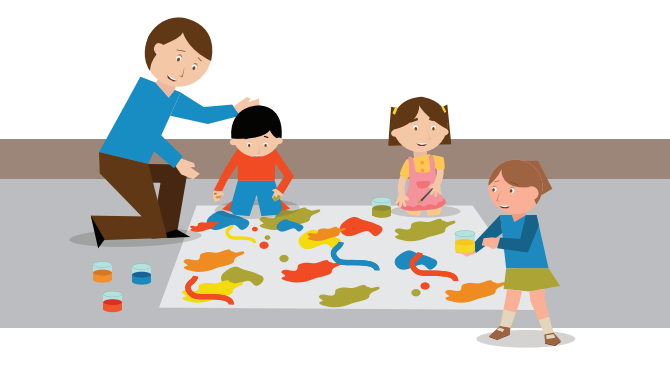 Propósito. Las niñas y los niños disfrutan aprender; exploran y se relacionan con el mundo para comprenderlo y construirlo. DBA. 12. Establece relaciones entre las causas y consecuencias de los acontecimientos que le suceden a él o a su alrededor..Indicadores.Conceptual.Observo y hago registros gráficos para explicar lo que sucede.Procedimental.Resuelvo situaciones cotidianas usando mis saberes, experiencia y habilidades.Actitudinal.Utilizo diversos lenguajes para expresar sentimientos y  la comprensión de mis saberes.A. Actividad básica.Trabajo dirigido.1. Salgo de casa y observo los árboles, el cielo, el sol, las nubes y las flores.2. Respondo las siguientes preguntas:a. ¿De qué color es el sol?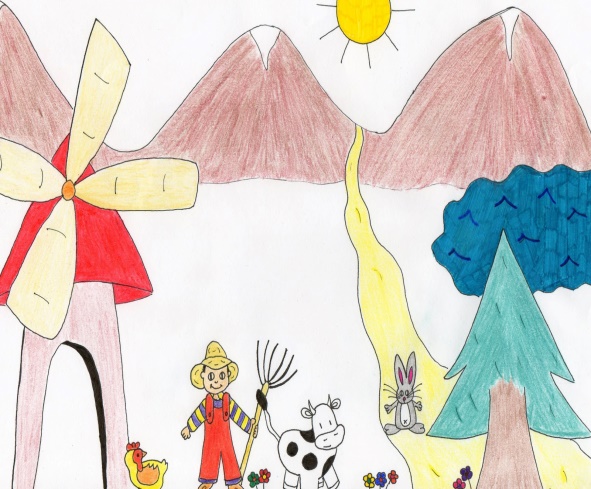 b. ¿De qué color son las nubes?c. ¿De qué color son los árboles?3. Elaboro en mi cuaderno  un dibujo de los árboles, flores, cielo y animales que observo en la parte externa de mi casa y los coloreo.
. B. Cuento pedagógico.Trabajo dirigido.Con la ayuda de mis padres, realizó lectura del siguiente cuento.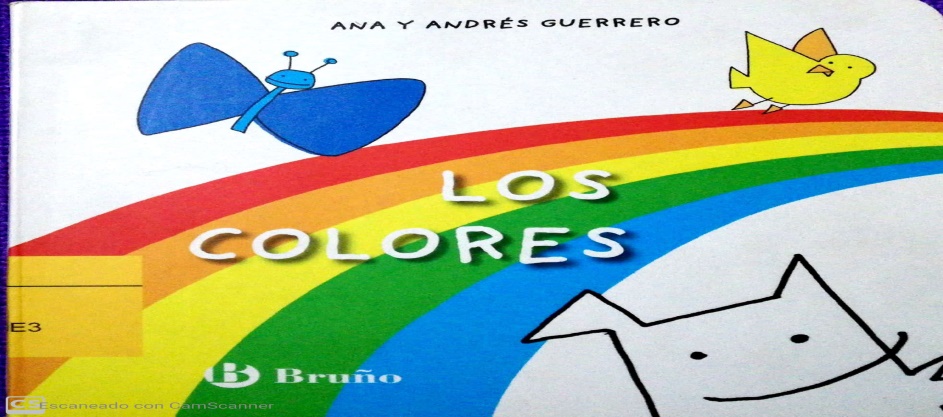 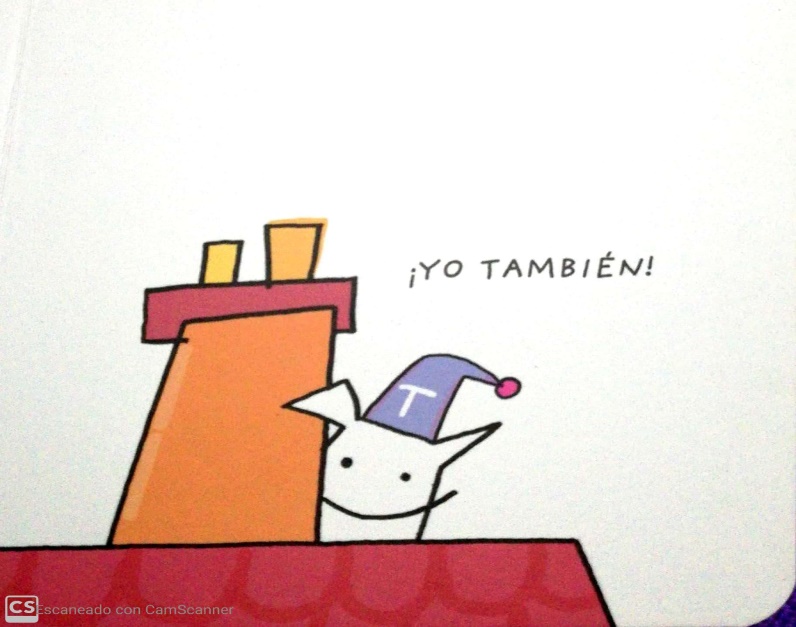 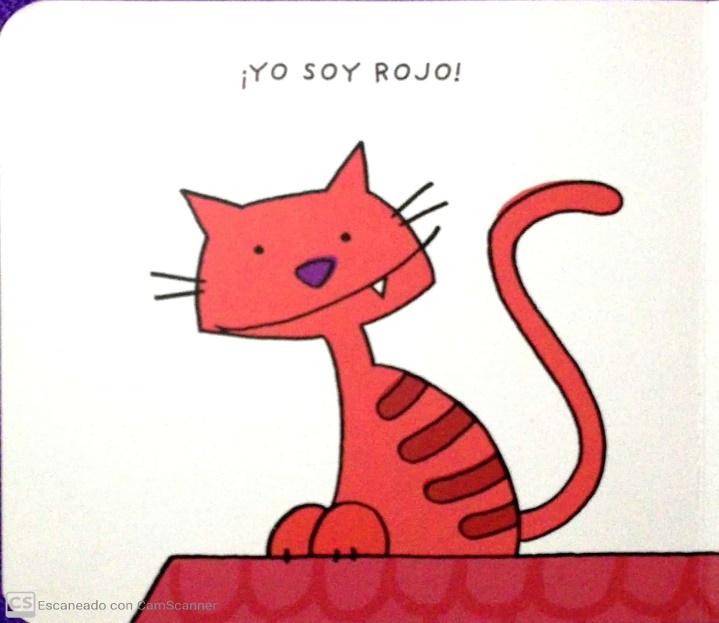 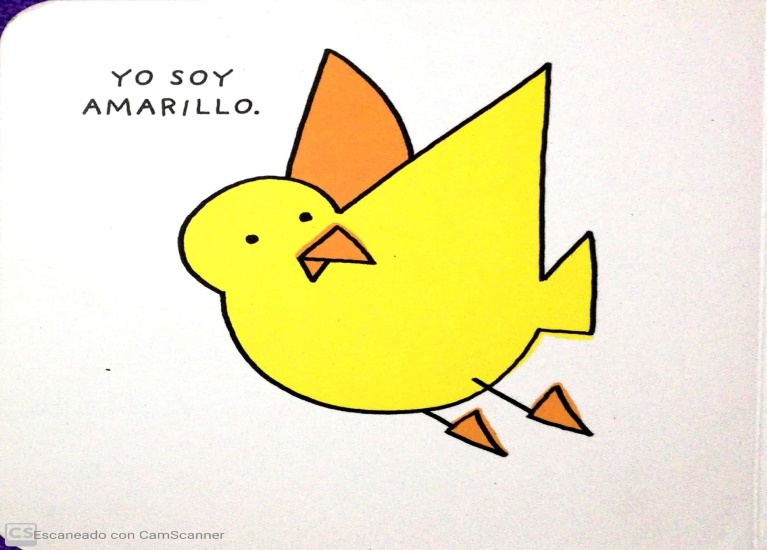 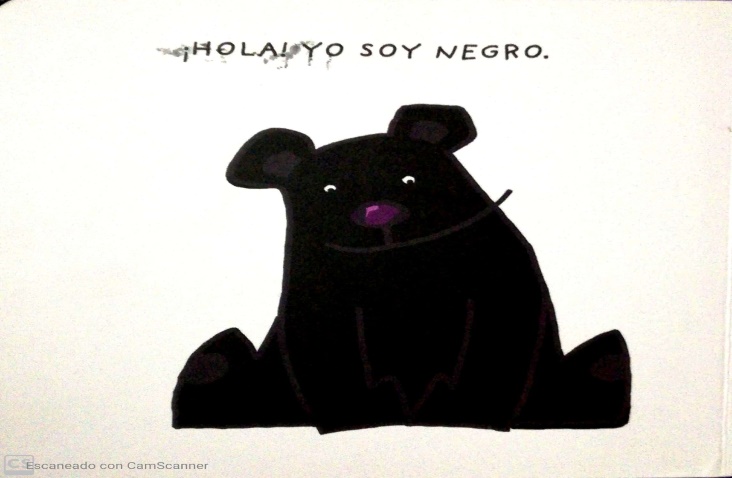 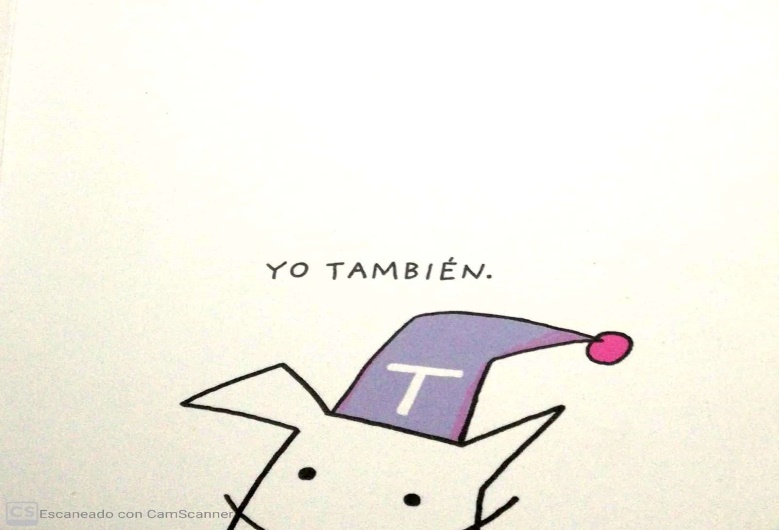 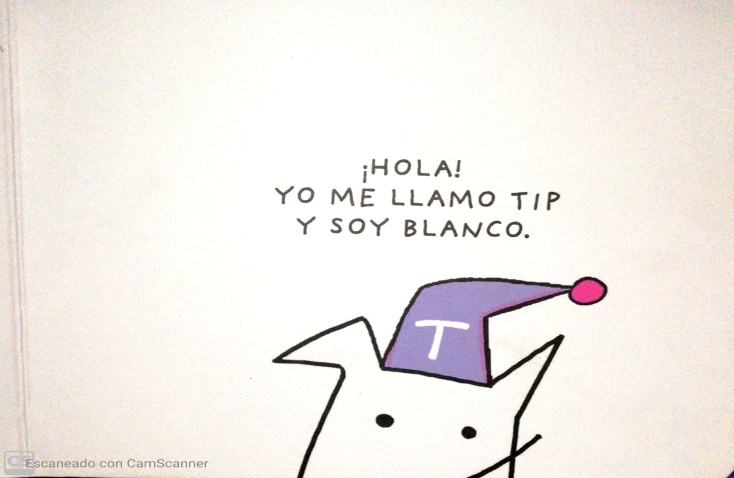 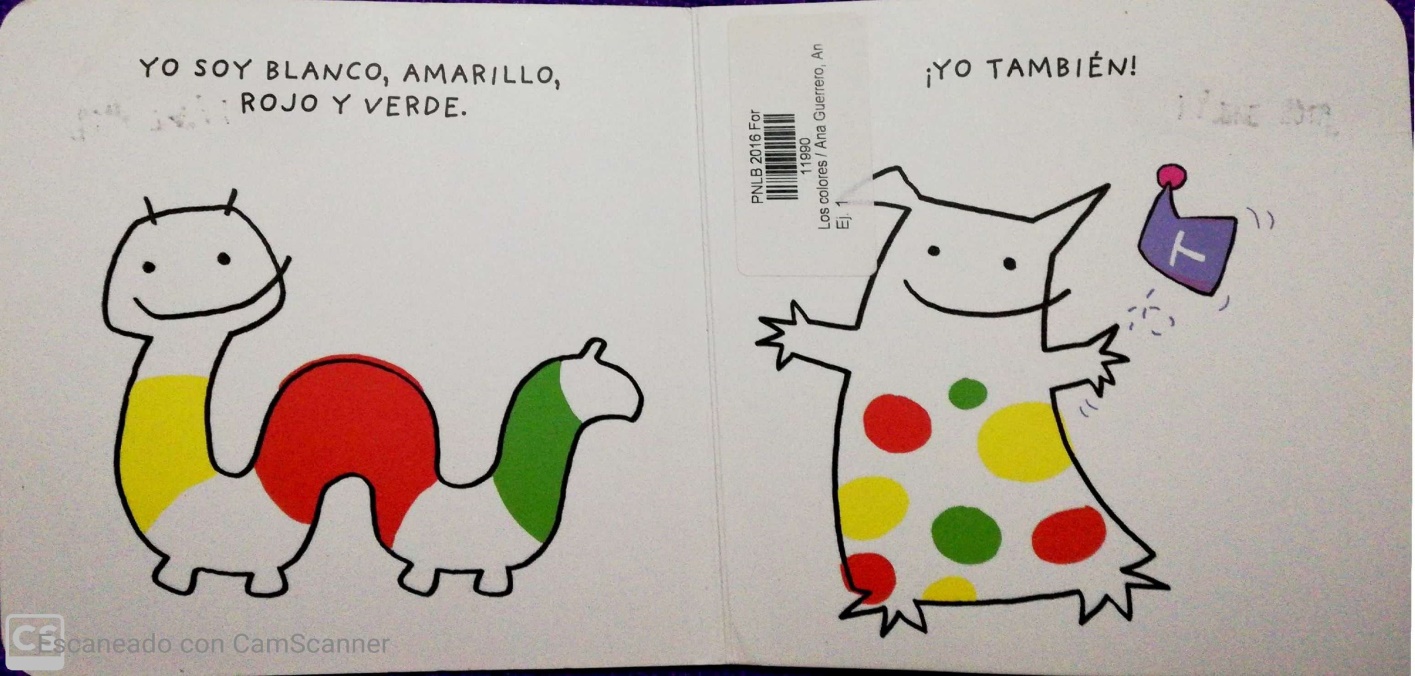 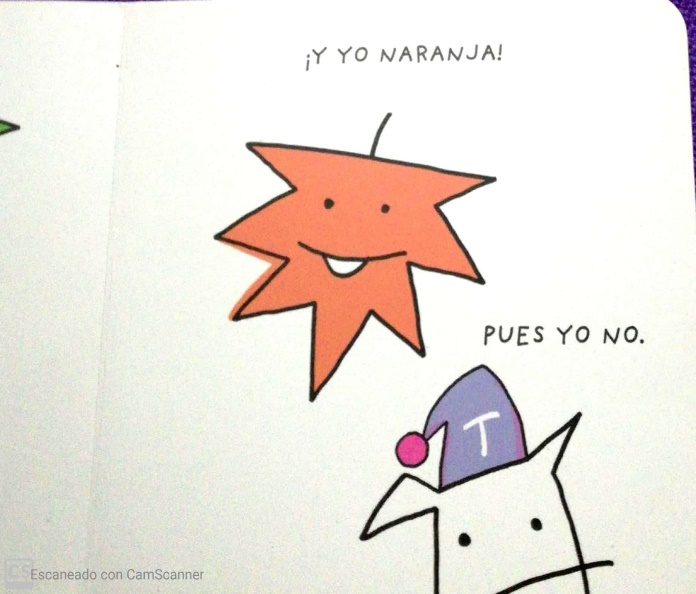 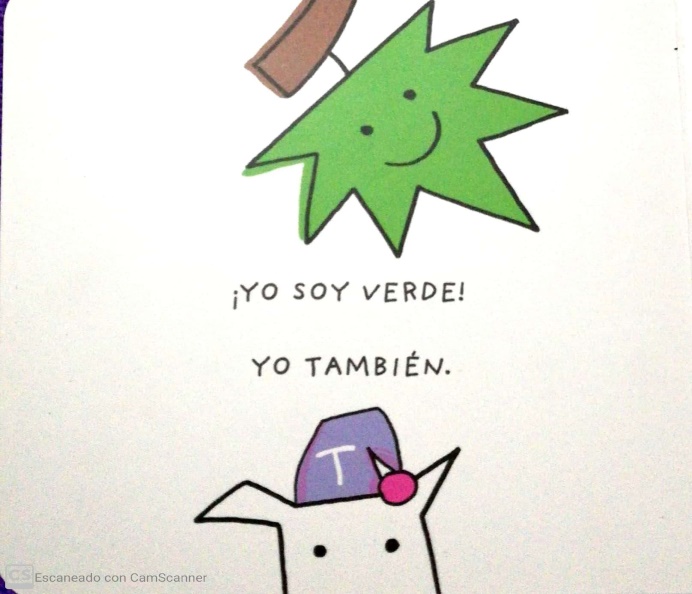 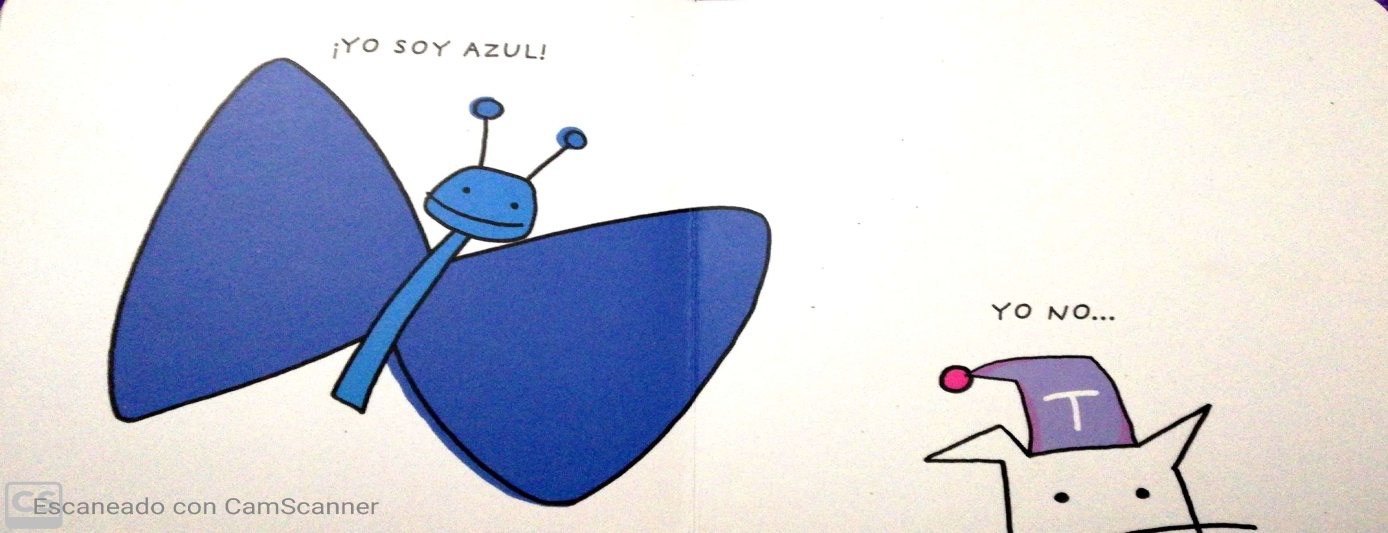 C.  Actividad de práctica.Trabajo dirigido.Con la ayuda de mis padres observo la siguiente imagen, señalo y describo  los objetos de color azul, verde, rojo y amarillo.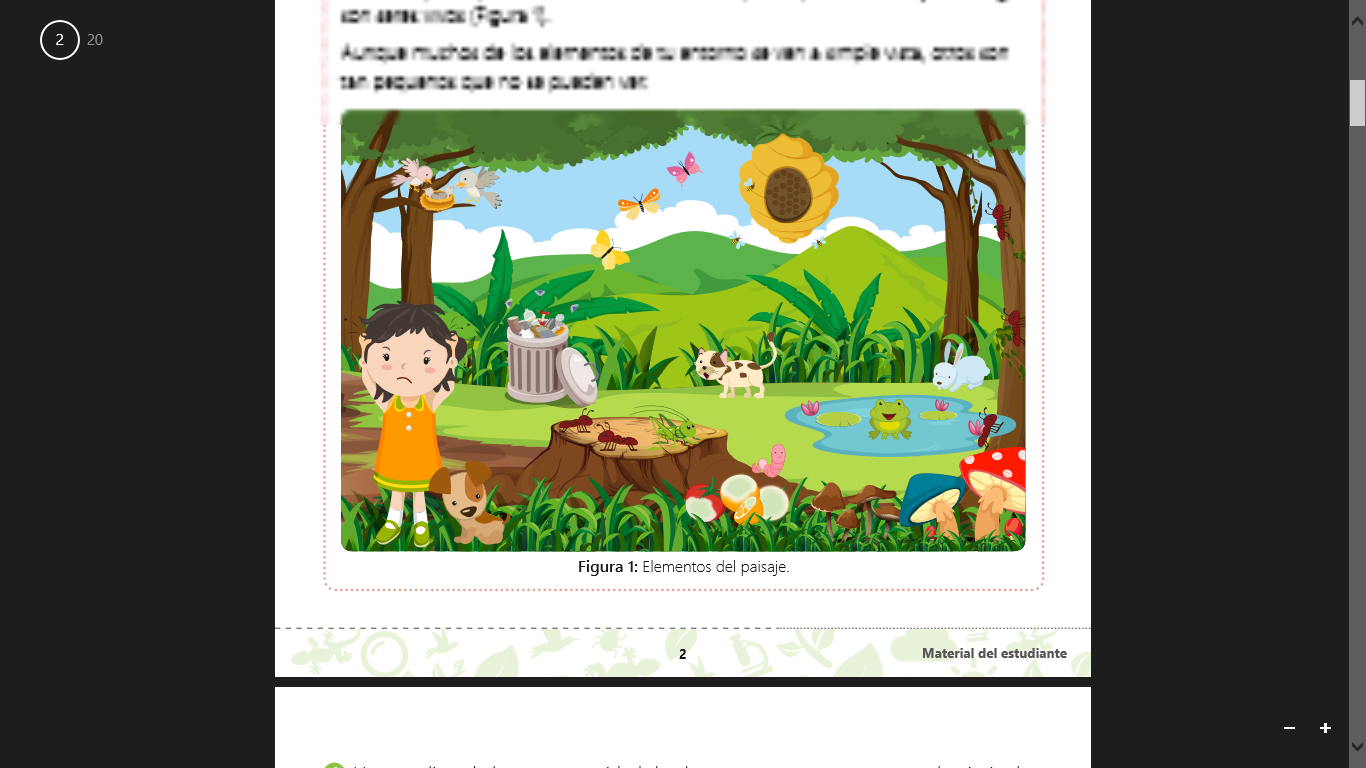 Trazo una línea  entre la imagen y el color correspondiente.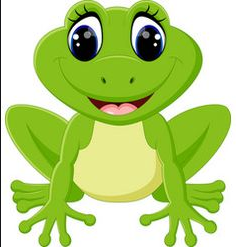 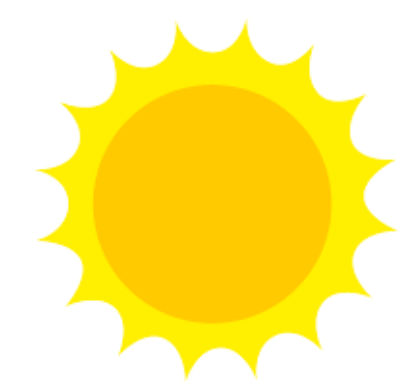 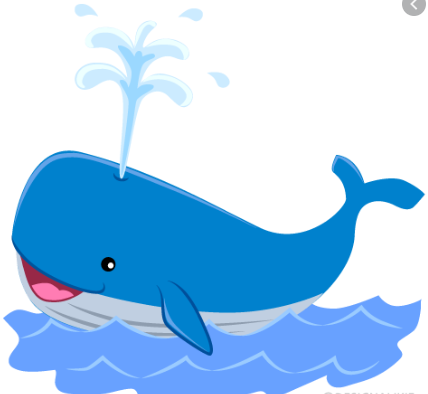 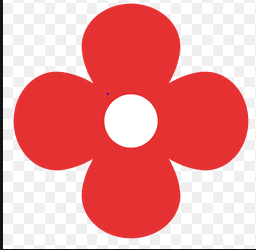 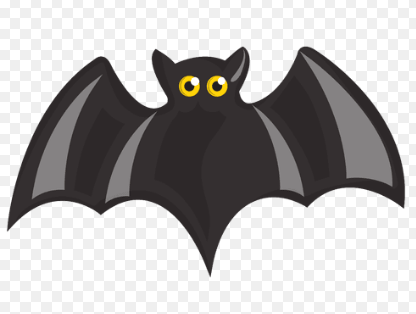 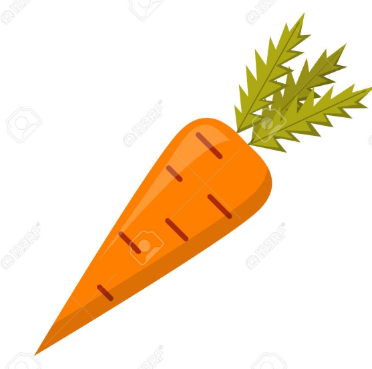 D Actividad de aplicación. Trabajo con mis padres. Coloreo las siguientes imágenes del color correspondiente, tengo cuidado de no salirme de la línea y colorear en una sola dirección.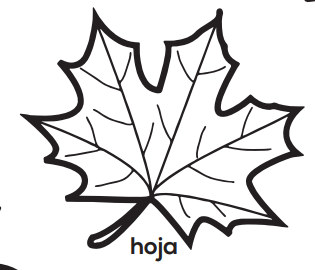 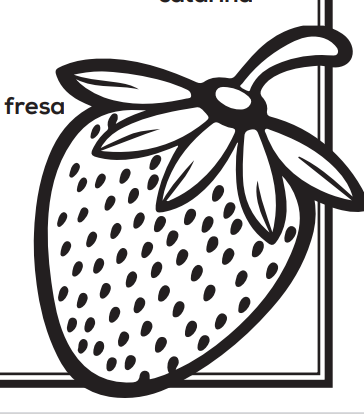 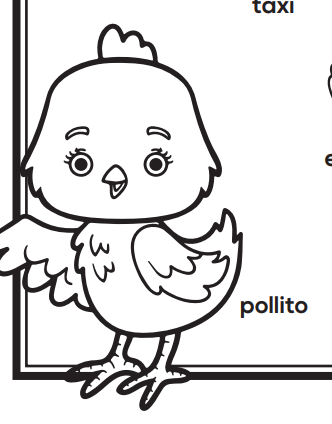 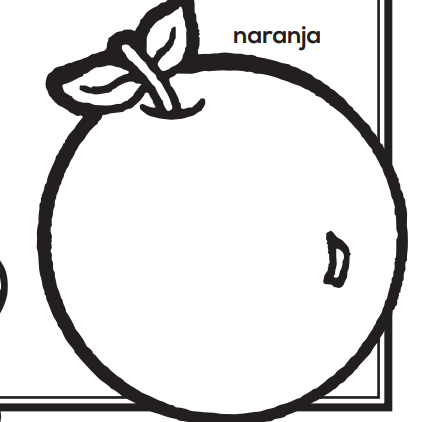 Dibujo objetos de diferentes colores y los pinto.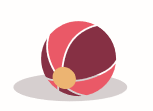 Referencias.https://aprende.colombiaaprende.edu.co/ckfinder/userfiles/files/DBA%20Transici%C3%B3n.pdfhttp://www.materialeseducativosmaestras.com/https://www.mineducacion.gov.co/1759/articles-341880_recurso_1.pdf.https://sp.depositphotos.com/stock-photos/n%C3%BAmero.http://lapiedradesisifo.com/2013/03/10/por-qu%C3%A9-los-paisajes-dibujados-por-ni%C3%B1os-se-parecen-tanto/https://www.google.com/search?q=sol+amarillo+animado&tbm=isch&ved=2ahUKEwiRpITagd3pAhWCQDABHWFTDo4Q2-cCegQIABAA&oq=sol+amarillo+animado&gs_lcp=CgNpbWcQAzICCAAyBggAEAgQHjIGCAAQCBAeMgYIABAIEB4yBggAEAgQHjoHCCMQ6gIQJzoECCMQJzoECAAQQzoFCAAQgwFQpqgGWPW0B2CZtwdoAXAAeAiAAcAFiAHyUJIBCzItMi41LjYuOC4xmAEAoAEBqgELZ3dzLXdpei1pbWewAQo&sclient=img&ei=zxDTXtGAGoKBwbkP4aa58Ag&bih=625&biw=1366#imgrc=as9rcAlYq0mirMhttps://www.google.com/search?q=ballena+azul+animada&tbm=isch&ved=2ahUKEwigrdmVgt3pAhWTSTABHUzYDacQ2-cCegQIABAA&oq=ballena+azul+animada&gs_lcp=CgNpbWcQAzICCAAyAggAMgIIADICCAAyAggAMgIIADICCAAyAggAMgIIADICCAA6BwgjEOoCECc6BAgAEENQ1qAGWK7QBmCg0gZoAXAAeASAAYsHiAGrN5IBBzQtNy40LjKYAQCgAQGqAQtnd3Mtd2l6LWltZ7ABCg&sclient=img&ei=TBHTXqDXIZOTwbkPzLC3uAo&bih=625&biw=1366#imgrc=tLe_JYSUeRn3HM